Curriculum VitaePersonal details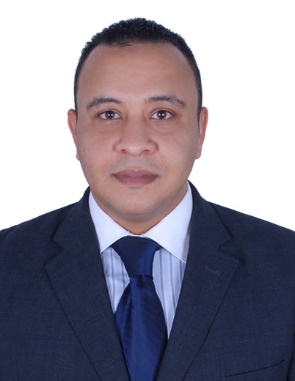 Name: Mostafa E-mail: mostafa.268675@2freemail.com Date of birth: 1/8/1984Nationality: EgyptianVisa statue: employment visaDriving license: UAElicense	Work experienceWorking sales and marketing executive in Deco to UAE, Qatar, Oman and Egypt. Work supervisor at Lifco supermarket inDubai from Jan. 2014 to Aug. 2015.Responsibilities Responsible for all supermarket day to dayManages staff Arranges orders to suppliersReceives all items Closes sales report daily   Solves customers problemsTakes delivery orders by telephoneGives ideas to top managers to increase sales Sales supervisor for Juhayna daily foodfrom April 2012 to may 2013Representative at BEPO travel in Luxor from July 2011 to February 2012.Representative at LADY EGYPY travel agent with (ON THE GO) in Luxor from November 2009 to June 2011..Salesman retail at(Ring Company for communications) from November 2007 to October 2009.Representative at Blue Sky travel agent with (Thomas cook and Nekermann) in Luxor from September 2006 to October 2007. Providing tour packages working in partnership with the travel agents Thomas cook and Nekermann. Arranging travel to Aswan by Nile cruise, via private car, bus and train. Working as Representative at See Egypt travel agent (sales program for tourist and packages tour) in Luxor from September 2005 to August 2006. LanguagesArabic: mother tongueEnglish: good reading and writing skills. Speaking and listening Italian: good readingEducationKhaled EbnElwalid high school Tourism and Hotels Faculty between 2001-2005 completed four years full time 'Bachelor of Tourism and HotelsDegree (touristy studies)Alminia University, Alminia City, EgyptComputer skills &self studiesCompetent computing skills Internet- Microsoft Office (word,excel and PowerPointCoursesItalian Language course First Aid and treatment in emergency cases (specialist assistant emergency in ambulance)Special skillsQuick learnerGood eye for detailsAbility to work under stress Good at multitaskingGood communications with customersand other employeesBe able to work alone or as part of a teamExperience working in the FMCG industry and Tourist industry Experience working in sales and customer service